В КНР закончилась перепись: население выросло на 72 млн.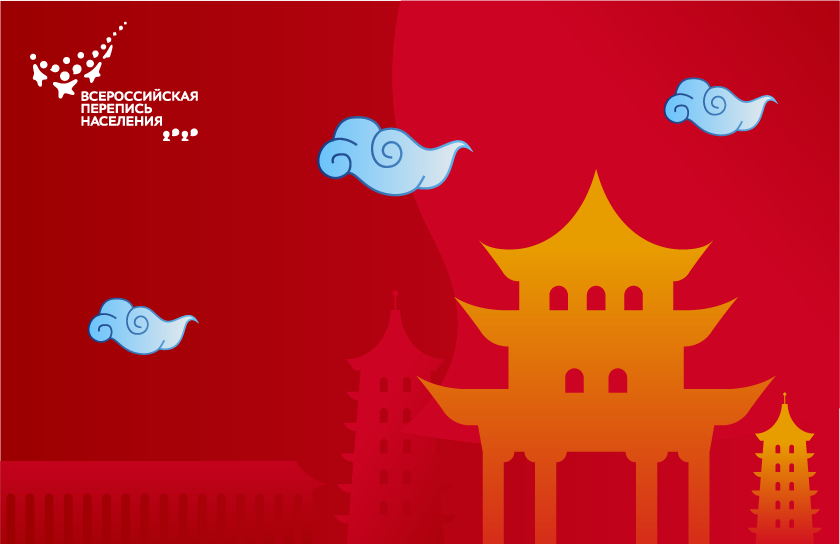 11.05.2021Статистическое бюро КНР опубликовало итоги переписи, которая прошла с 1 ноября по 10 декабря 2020 года. За 10 лет население выросло на 72,05 млн или 5,38%, и составило 1,41 млрд человек.
В среднем число жителей росло на 0,53% в год.

Это уже седьмая перепись населения в КНР. В ней участвовали все, кто постоянно проживает в стране, а также временно работающие за границей граждане Китая: дипломаты, студенты и командированные.
Не участвовали в переписи зарубежные туристы, которые ненадолго приезжали в КНР на отдых или по делам.

Всероссийская перепись населения пройдет осенью 2021 года. Это будет первая цифровая перепись в истории российской статистики. Ответить на вопросы можно будет онлайн на сайте Госуслуг, а переписчики будут использовать планшеты. Собранные данные обработают с помощью цифровых технологий. Первые итоги появятся уже зимой 2021-2022 г.Всероссийская перепись населения пройдет с применением цифровых технологий. Главным нововведением станет возможность самостоятельного заполнения жителями России электронного переписного листа на портале Госуслуг (Gosuslugi.ru). При обходе жилых помещений переписчики будут использовать планшеты со специальным программным обеспечением. Также переписаться можно будет на переписных участках, в том числе в помещениях многофункциональных центров оказания государственных и муниципальных услуг «Мои документы».Медиаофис Всероссийской переписи населенияmedia@strana2020.ruwww.strana2020.ru+7 (495) 933-31-94https://www.facebook.com/strana2020https://vk.com/strana2020https://ok.ru/strana2020https://www.instagram.com/strana2020youtube.com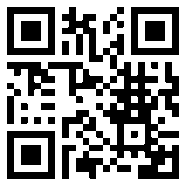 